April 5, 2024HCJFS REQUEST FOR PROPOSALFAMILY PRESERVATION CONTINUUM SERVICESRFP SC02-24RADDENDUM 2Question asked before RFP ConferenceQ1. 	Does someone currently have this contract?Yes. NYAP and SAFY are the 2 Providers.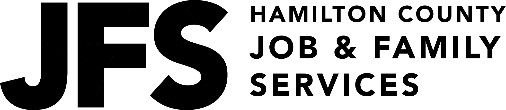 Office of the Director:222 East Central Parkway Cincinnati, OH  45202-1225Board of Commissioners:Alicia Reece, Denise Driehaus, Stephanie Summerow DumasCounty Administrator:  Jeffrey Aluotto Director: Michael Patton	 General Information:  (513) 946-1000General Information TDD:  (513) 946-1295Website: www.hcjfs.org 